AB InBev SOLUTIONS MANAGEMENT TRAINEE PROGRAM百威信息技术和业务服务管理培训生项目项目介绍百威信息技术和业务服务部门（Solutions）专注于将最新的科技与业务流程相结合，帮助公司解决各种重大业务挑战，驱动业务提升，如预测缺货产品、通过流程自动化提高效率以及提供电子商务解决方案等。信息技术和业务服务管理培训生（Solutions Management Trainee-SMT）项目旨在吸引有潜力的高素质毕业生深入了解Solutions部门，并逐渐成长为公司未来的领导者。在该项目中，SMT将接受为期6个月的Solutions职能部门培训以及短期项目，并在销售市场和供应链进行实地走访。希望管培生不仅通过这些培训提高各项能力，而且要对项目本身产生有价值的影响。Solutions 管理培训生项目内容如下为期2天新员工入职培训为期4天hard skill及soft skill基础技能培训为期2周Solutions BSC核心业务流程培训为期3周销售&供应链实地走访为期1周大区培训为期4个月短期项目任职资格:本科/硕士生，专业不限。计算机科学、财务、统计、物流、人力资源或理工科等专业优先考虑全职工作经验不超过两年对啤酒和快消行业充满兴趣与激情，符合百威文化英语流利、优秀的数字分析能力、快速学习能力以及创新思维、逻辑思维能力出众的领导力和抗压力，自我挑战及快速成长意识良好的地域调动性，愿意接受跨部门轮岗岗位工作地：厦门/上海/大连福利待遇：公司内外部培训13薪+奖金生日礼物五险一金防暑降温福利公租房（厦门）班车（厦门）健康体检商业保险福利酒选聘流程：在线申请  2020/09-2020/10在线测试  2020/09-2020/10视频面试  2020/09-2020/10群组面试  2020/10-2020/11结构化面试  2020/10-2020/11高管终面  2020/12-2021/1发放录用函  2021/1网申二维码：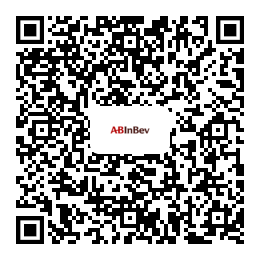 网申链接：https://abinbev.taleo.net/careersection/15/jobdetail.ftl?job=20007242&lang=zh_CN&sns_id=mailto#.X07toLURiUU.mailto咨询邮箱：APACSolutionsMT@budweiserapac.com微信公众号：ABInBev Solutions MT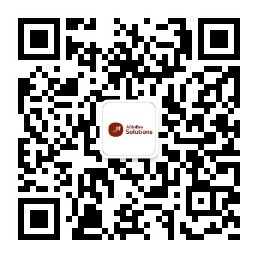 